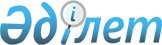 О признании утратившим силу некоторых приказов Министра юстиции Республики КазахстанПриказ Министра юстиции Республики Казахстан от 31 декабря 2015 года № 662

      В соответствии со статьей 21-1 Закона Республики Казахстан от 24 марта 1998 года «О нормативных правовых актах» ПРИКАЗЫВАЮ:



      1. Признать утратившим силу некоторые приказы Министра юстиции Республики Казахстан согласно приложению к настоящему приказу.



      2. Департаменту подзаконных актов обеспечить:



      1) направление копии настоящего приказа в Департамент регистрации нормативных правовых актов и в Республиканское государственное предприятие на праве хозяйственного ведения «Республиканской центр правовой информации» Министерства юстиции Республики Казахстан для размещения в Эталонном контрольном банке нормативных правовых актов Республики Казахстан;



      2) официальное опубликование настоящего приказа в информационно-правовой системе «Әділет» и размещение на интернет-ресурсе Министерства юстиции Республики Казахстан.

      3. Настоящий приказ вводится в действие со дня его подписания.      Министр                                    Б. Имашев

Приложение        

к приказу Министра юстиции 

Республики Казахстан    

от 31 декабря 2015 года № 662 

Перечень утративших силу некоторых приказов

Министра юстиции Республики Казахстан

      1) приказ Министра юстиции Республики Казахстан от 9 апреля 2013 года № 120 «Об утверждении Методики оценки эффективности правового обеспечения государственных органов» (зарегистрированный в Реестре государственной регистрации нормативных правовых актов 9 апреля 2013 года № 8406);



      2) приказ Министра юстиции Республики Казахстан от 25 февраля 2014 года № 80 «О внесении изменения в приказ Министра юстиции Республики Казахстан от 9 апреля 2013 года № 120 «Об утверждении Методики оценки эффективности правового обеспечения государственных органов» (зарегистрированный в Реестре государственной регистрации нормативных правовых актов 28 февраля 2014 года № 9180, опубликованный «Казахстанская правда» от 21 января 2015 года № 12 (27888); «Егемен Қазақстан» 21 января 2015 года № 12 (28490));



      3) приказ Министра юстиции Республики Казахстан от 20 ноября 2014 года № 325 «О внесении изменения в приказ Министра юстиции Республики Казахстан от 9 апреля 2013 года № 120 «Об утверждении Методики оценки эффективности правового обеспечения государственных органов» (зарегистрированный в Реестре государственной регистрации нормативных правовых актов 28 ноября 2014 года № 9913, опубликованный в информационно-правовой системе «Әділет» 15 декабря 2014 года);



      4) приказ Министра юстиции Республики Казахстан от 25 августа 2015 года № 468 «О внесении изменений и дополнения в приказ Министра юстиции Республики Казахстан от 9 апреля 2013 года № 120 «Об утверждении Методики оценки эффективности правового обеспечения государственных органов» (зарегистрированный в Реестре государственной регистрации нормативных правовых актов 28 августа 2015 года № 11968, опубликованный в информационно-правовой системе «Әділет» 10 сентября 2015 года).
					© 2012. РГП на ПХВ «Институт законодательства и правовой информации Республики Казахстан» Министерства юстиции Республики Казахстан
				